ҠАРАР                                                                                    ПОСТАНОВЛЕНИЕ«11»  январь  2016  йыл                       № 3                                    «11»  января  2016  года«О создании штаба оповещения и пункта сбора»          В соответствии с Постановлением Суженного заседания Администрации муниципального района Хайбуллинский район  № 07/СЗ от 19.11.2015г. постановляю:Создать штаб оповещения и пункт сбора и доставки граждан, пребывающих в запасе на пункты сбора ресурсов военного комиссариата в любое время и в любой  обстановке  периода мобилизации в следующем составе:-начальник – Ильбаков Буранбай Исламович-помощник начальника  ШО и ПС – Билалов Галимьян Зайнитдинович- начальник группы розыск – Аралбаев Назиф  Зарифович - посыльные – Юламанова Фируза Ахтариевна                          Нурбулатова Найля АхтямовнаУтвердить инструкцию о порядке работы и задачах штаба оповещения   и пункта сбора с охватом всех вопросов выполнения мобилизационных мероприятий.Начальнику штаба  Ильбакову Буранбаю Исламовичу  не реже одного раза в полугодие проводить тренировочные   занятия с личным составом оповещения.Контроль за исполнением настоящего постановления возложить на   управляющего  делами сельского поселения Билалову Галимьяну Зайнитдиновичу.           Глава  сельского поселения          Акъюловский сельсовет:                        Б.И.Ильбаков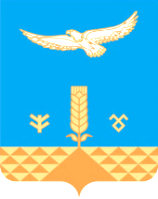 